Mission Vision  Volunteer 2024 Application FormAreas for which I wish to volunteer. Check box and circle time if applicable.Billeting speakers or ExhibitorsChildren’s Ministry – There are 4 one-hour sessions. If you can only help with one that would be great!Decorating – on Friday before conferenceGreeter for two-hour sessionsFriday night6pm - 8pmSaturday8:30am - 10:30am,10:30am - 12:30pm,12:30pm - 2:30pm,2:30pm - 4:30pm4:30pm - 6:30pmKitchen helperFriday supper from 4:30pm -8pm,Saturday 8am–10am, 11am-2pm & 4:30pm-8pmFamilies are welcome to come serve together!PhotographyPrayerSecuritySet-up – 9:00 am – 1:00pm on FridayTake-down – between 6:30 and 9pm on Saturday eveningMission Vision 2024Volunteer DutiesSecurity – Keep Traffic flowing smoothly. Make sure that people aren’t in areas where they shouldn’t be. Check all floors for unexpected people causing disturbances.Security shirts and radios will be provided.Photographers – Snap pictures of basically anything and everything!DO NOT take any pictures in children’s ministry areas (security reasons) Photographers need to be available at any time Friday and all day Saturday.Children’s Ministry – Work with children ages 3 to 12. Sign kids in and out. Ensure there are snacks available for the kids. You must have a criminal record check done for this volunteer position.Set Up and Cleanup Crew – Be there Friday during the day to help set up chairs and tables. Stay after the last service on Saturday to help clean up all tables and chairs and help with general clean up.Mission Vision 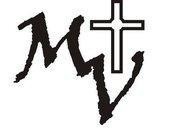 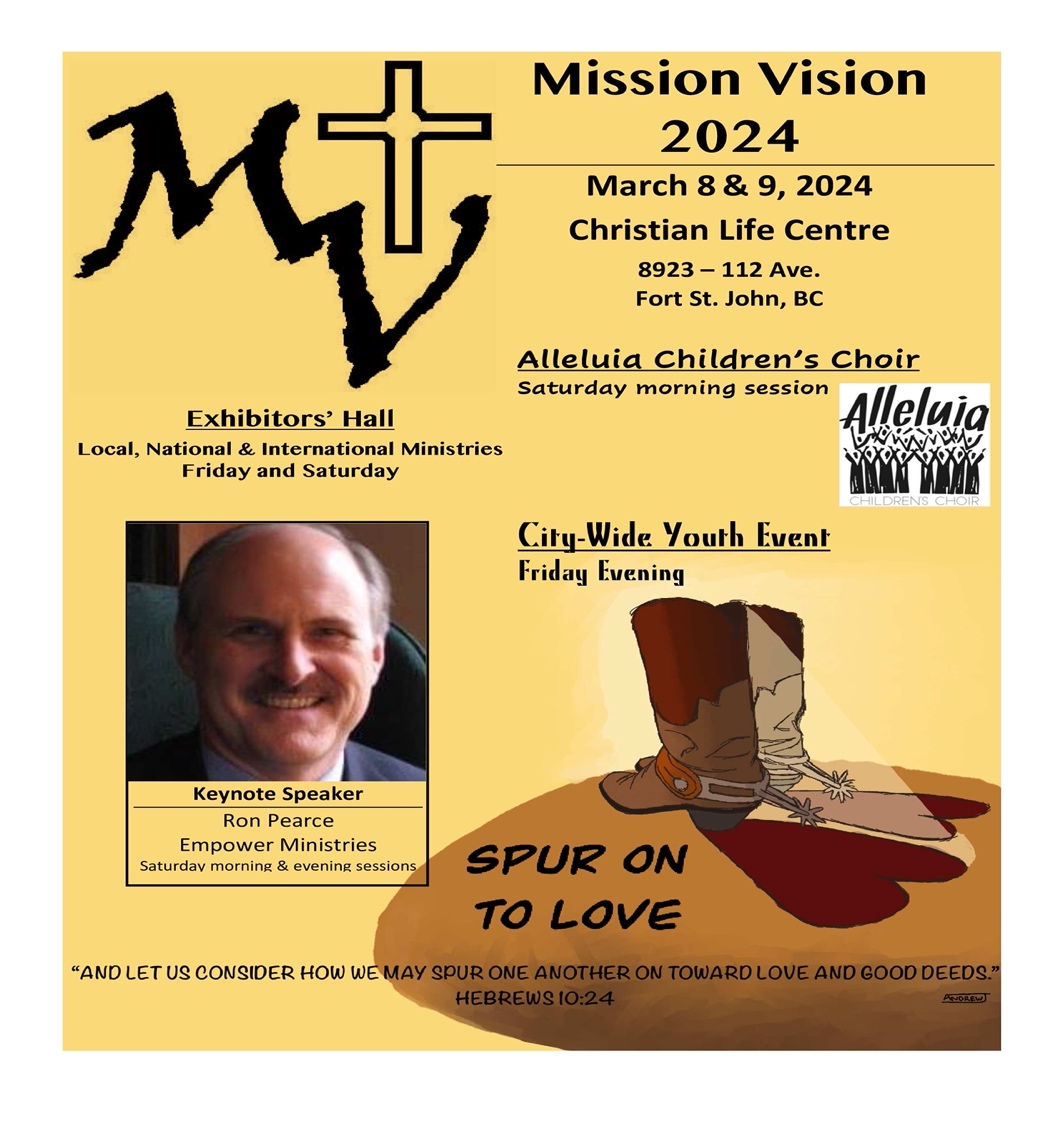 Featuring Keynote speaker, Ron Pearce with empower ministriesMission Vision 2024March 8th and 9TH 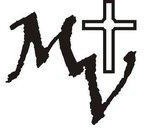 Volunteer BrochureYOU,Your Family and Friends are Invited to help make Mission Vision an enormous success!Fill out information and return to Volunteer CoordinatorTrudi KlassenBox 6674Fort St. John, BC V1J 4J1orCall or text: 250-261-3188 or Email: aklassen@pris.caName:Phone:Email:Home Church: